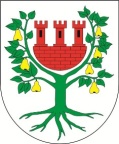 	Gmina MiędzychódWNIOSEK  O PRZYJĘCIE DZIECKA DO SZKOŁYz obwodu szkoływ roku szkolnym 20….../20…...Zwracam się z prośbą o przyjęcie mojego dziecka:………………………………………………………………………………………………………………………………………………(imiona i nazwisko)urodzonego  ………………………………………………… w  ………………………………………………………………….			       (data urodzenia)			                    (miejsce urodzenia)PESEL: ……………………………………………………………….Adres zameldowania stałego : miejscowość …………………………………………………………………….  kod pocztowy …………………………..ul. ………………………………………………………………… nr domu ………………. nr mieszkania ……………….Adres zamieszkania/ adres zameldowania  czasowego*  : miejscowość …………………………………………………………………….. kod pocztowy …………………………..ul. ………………………………………………………………… nr domu ………………. nr mieszkania ……………….do klasy pierwszej Szkoły Podstawowej w Zespole Szkół im. Jana Pawła II w ŁowyniuDziecko odbyło wymagane przygotowanie przedszkolne w: ………………………………………………………………………………………………………………………………………………(nazwa i adres przedszkola, numer telefonu)Dane adresowe rodziców /opiekunów prawnych:Matka …………………………………………………………………………………………………………………………………..………………………………………………………………………………………………………………………………………………(imię i nazwisko, adres, numer telefonu)Ojciec ……………………………………………………………………………………………………………………………………………………………………………………………………………………………………………………………………………………(imię i nazwisko, adres, numer telefonu)Informacja o ograniczeniu praw rodzicielskich: ………………………………………………………………………………………………………………………………………………………………………………………………………………………………………………………………………………………………WYRAŻAM WOLĘ / NIE WYRAŻAM WOLI (właściwe podkreślić), aby syn/córka uczęszczał/a na lekcje religii/ etyki organizowane w szkole. OŚWIADCZAM, że przedstawione przeze mnie w niniejszym wniosku informacje są zgodne ze stanem faktycznym.OŚWIADCZAM, że zostałam/em poinformowana/y o tym, że administratorem moich danych jest szkoła oraz o przysługujących mi na podstawie ustawy o ochronie danych                               z 29 sierpnia 1997r.(tekst jednolity: Dz. U. 2002 nr 101, poz. 926 ze zm.) uprawnieniach,                w tym o prawie dostępu do treści moich danych osobowych oraz o prawie do ich poprawiania.……………………………………………………..                        (miejscowość i data)								……………………………………………………….								……………………………………………………….								( czytelne podpisy rodziców/ opiekunów prawnych)DECYZJA  KOMISJI REKRUTACYJNEJ:Komisja Rekrutacyjne na posiedzeniu w dniu ……………………………………………………………………….Zakwalifikowała pozytywnie / negatywnie wniosek o przyjęcie do klasy pierwszej na rok szkolny 2017/2018, z powodu ……………………………………………………………………………………………...………………………………………………………………………………………………………………………………………………Członkowie Komisji:						Podpis przewodniczącego Komisji: